Исх. № 21-01-14/11506-И от 25.11.2022Қазақстан Республикасы Денсаулық сақтау министрінің 2022 жылғы 24.11. № 1064 бұйрығына қосымшаҚазақстан Республикасы Денсаулық сақтау министрлігінің «Қазақ дерматология және инфекциялық аурулар ғылыми орталығы» шаруашылық жүргізу құқығындағы республикалық мемлекеттік кәсіпорнының байқау кеңесінің құрамыПодпись канцелярии25.11.2022 12:54 ИСАБАЕВА ГУЛЖАМИПодпись руководителя25.11.2022 12:38 ЖОЛМАНОВ АЙДОС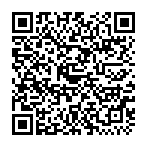 